РЕШЕНИЕ13 апреля 2021 года                               	                                   	 	№5/8-5с. Верхние ТатышлыО Рабочей группе по контролю за использованием ГАС «Выборы» в период подготовки и проведения дополнительных выборов депутата Совета сельского поселения Кудашевский сельсовет муниципального района Татышлинский район Республики Башкортостан XXVIII созыва по одномандатному избирательному округу №54 июля 2021 годаВ соответствии с частью 8 статьи 23, частью 3 статьи 90 Кодекса Республики Башкортостан о выборах территориальная избирательная комиссия муниципального района Татышлинский район Республики Башкортостан, на которую постановлением Центральной избирательной комиссии Республики Башкортостан от 10 декабря 2020 года №164/234-6 возложены полномочия избирательных комиссий сельских поселений муниципального района Татышлинский район Республики Башкортостан решила:1.Образовать Рабочую группу по контролю за использованием ГАС «Выборы» в период подготовки и проведения дополнительных выборов депутатов Совета сельского поселения Кудашевский сельсовет муниципального района Татышлинский район Республики Башкортостан XXVIII созыва по одномандатному избирательному округу №5 в следующем составе:Председатель:								Р.Р. Муфтахов Секретарь									Р.М. Мухаметшин территориальная избирательная комиссия МУНИЦИПАЛЬНОГО района ТАТЫШЛИНСКИЙ РАйОН республики башкортостан 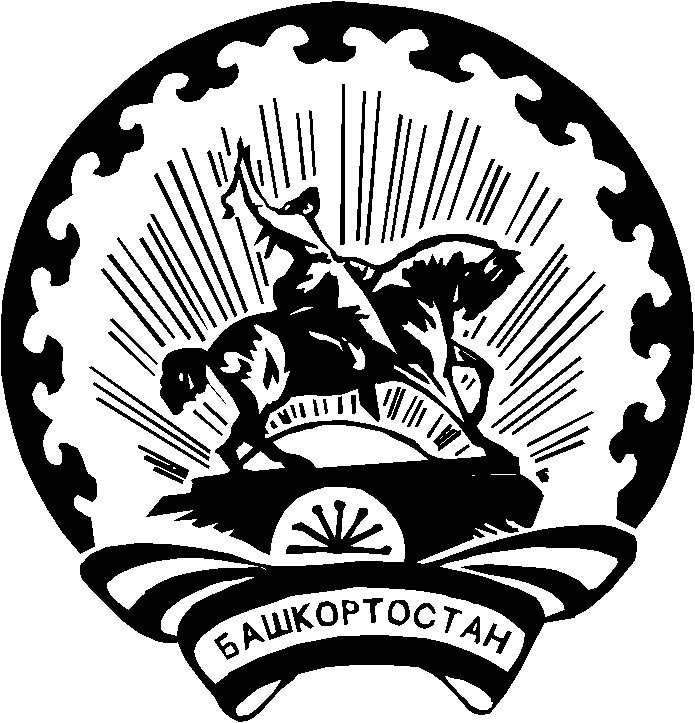 БАШҠОРТОСТАН РЕСПУБЛИКАҺЫ Тәтешле РАЙОНЫ муниципаль РАЙОНЫНЫҢ ТЕРРИТОРИАЛЬ ҺАЙЛАУ КОМИССИЯҺЫ Руководитель Рабочей группыХлызов А.Р.  –член   территориальной избирательной комиссииЗаместитель руководителя Рабочей группыАхметов Р.М. – член территориальной избирательной комиссии с правом решающего голосаЧлен Рабочей группы:Ибатуллин К.Н. –член территориальной избирательной комиссии с правом решающего голоса